Capítulo XTítulo em negrito com não mais de 20 palavras, recuado a direita, em letra Garamond 20 e espaçamento simplesINTRODUÇÃOO texto dentro de cada seção iniciará no primeiro parágrafo com um “tab” inserido (1,25 cm). A layout das letras da seção será Garamond 12, espaçamento 1.5, sem espaçamento após o texto. Parágrafo justificado.As citações no texto devem seguir as normas da American Psychological Association (APA). Esta norma utiliza o esquema Autor-Data.Citações indiretas:Citações de um único trabalho com um autor: Sobrenome e data. Ex: (Aguilera, 2021)Citações de um único trabalho com dois autores: Sobrenome e data. Ex: (Aguilera & Zuffo, 2021)Citações de um único trabalho com três a cinco autores: Na primeira citação colocar todos os nomes e a data. Nas demais citações utilizar et al. Ex: 1ª Citação: (Aguilera, Zuffo & Oliveira, 2021);       2ª Citação em diante: (Aguilera et al., 2021)Citações de um único trabalho com seis ou mais autores: Utilizar a expressão et al.Citações de vários trabalhos: (Zuffo, 2020; Aguilera et al., 2021; Zuffo et al., 2021)Citações diretas:Segue o mesmo esquema anterior, entretanto, os nomes dos autores ficam fora dos parênteses.Ex: Aguilera (2021)Além disso utiliza-se “e” no lugar de “&”.Ex: Aguilera, Zuffo e Oliveira (2021);Se necessário incluir a página ou as páginas.Ex: Aguilera, Zuffo e Oliveira, 2021, p. 200 (uma página)Ex: Aguilera, Zuffo e Oliveira, 2021, pp. 200-250 (várias páginas)Mais informações podem ser obtidas neste link https://editorapantanal.com.br/templates/Editora_Pantanal_Normas_APA.pdfCitações diretas com mais de três linhasRecuo de 6cm da margem esquerda. Espaçamento simples, fonte tamanho 10pt. Espaçamento antes e depois do parágrafo também de 10pt.Este é um exemplo de uma citação direta. Este é um exemplo de uma citação direta. Este é um exemplo de uma citação direta. Este é um exemplo de uma citação direta. Este é um exemplo de uma citação direta. Este é um exemplo de uma citação direta. Este é um exemplo de uma citação direta. Este é um exemplo de uma citação direta. Este é um exemplo de uma citação direta. Este é um exemplo de uma citação direta. (Fonte, ano)MATERIAL E MÉTODOSO texto dentro de cada seção iniciará no primeiro parágrafo com um “tab” inserido (1,25 cm). A layout das letras da seção será Garamond 12, espaçamento 1.5, sem espaçamento após o texto. Parágrafo justificado.Resultados e discussãoAs Tabelas e Figuras (podem conter Imagens, Gráficos e Figuras de modo combinado ou individual) deverão ser inseridas dentro das seções sempre que sejam necessárias, imediatamente após o parágrafo onde foi feita a primeira menção. O espaçamento das legendas de Tabelas e Figuras será simples e sem recuo a esquerda e justificados, com fonte tamanho 12pt. ATENÇÃO: Limitações: 4 (quatro) tabelas (ou quadros) e 3 (três) imagens ou figuras, para capítulos de e-book.Não utilize imagens/fotos sem ter a autorização por escrito do autor, mesmo que essas imagens estejam disponíveis na internet. A não obediência a esta regra pode acarretar em PROCESSOS JUDICIAIS. Um modelo de autorização está disponível nesse link.O parágrafo da legenda da Figura terá 5pt antes e será inserido abaixo da figura, e o parágrafo da legenda da Tabela 5pt depois e será inserido acima da tabela ou quadro.As tabelas não deverão conter linhas verticais e usar apenas na diferenciação dos extremos das tabelas as linhas horizontais, com largura de 1 ½ ou 2 ¼, segundo a formatação o exija. Centradas no texto e autoexplicativas.As imagens devem ser da máxima qualidade possível (acima de 300 dpi), centradas e identificadas. Quando for utilizar gráficos com textos embutidos, certifique-se que tais textos estão em tamanho adequados para leitura (12pt). Não insira gráficos percentuais com poucas informações, tais como “30% responderam sim” e “40% responderam não”. Esse tipo de informação pode ser discriminado textualmente, sem necessidade de gráficos.Não utilize imagens apenas ilustrativas. Lembre-se que trata-se de um texto científico, e todas as imagens devem ser produtos da pesquisa realizada.Não utilize bordas nas imagens, exceto em gráficos com área delimitada.Para a quebra de texto em torno da imagem, deve-se escolher a opção “Alinhada com o Texto”.Exemplo de inserção de imagem: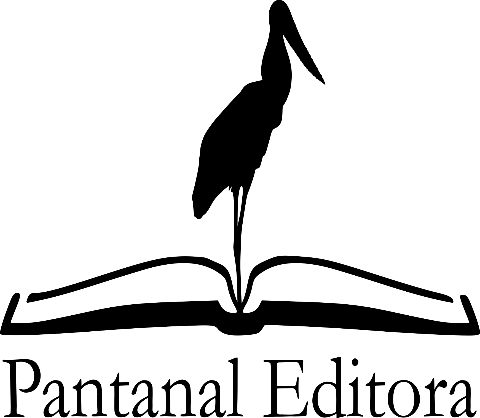 Figura 1. Exemplo de como inserir imagens no texto. Fonte: os autores.Exemplo de inserção de Tabela ou quadro:Tabela 1. Exemplo de como inserir tabela no texto. Fonte: os autores.*Alguma nota sobre informações da tabela.Quadro 1. Exemplo de como inserir quadro no texto. Fonte: os autores.*Alguma nota sobre informações do quadro.Obs: A principal distinção entre Quadro e Tabela, é que as tabelas tem várias colunas e linhas, enquanto os quadros apenas uma. Geralmente quadros são utilizados para resumir determinadas informações dando algum destaque a elas, enquanto que as tabelas são mais adequadas para dados que devam ser dispostos em linhas e colunas.A editora incentiva aos autores a acrescentarem imagens relacionadas com o trabalhoE, deve-se acrescentar a fonte das imagens [exs. Fonte: Os autores (quando foram retirados pelos próprios autores) ou Fonte: Autor (Ano) – quando retirada de outro trabalho ou da internet]. As tabelas e figuras serão numeradas com números arábicos Tabela 1, deverão ser autoexplicativas, tamanho de letra 12 e espaçamento simples, no cabeçalho conter a identificação das variáveis e no pé da tabela conter a identificação dos testes aplicados com letra tamanho 10.  As Figuras deverão ser autoexplicativas, no cabeçalho conter a identificação das variáveis e toda informação que facilite na interpretação, tamanho de letra 12 e espaçamento simples. Quando unidas mais de uma imagem acrescentar a identificação com letras minúsculas seguidas de um parêntese “a)”.Ao empregar números ao longo do texto, tabelas e figuras, a separação de casas decimais será feita com coma “,” 2,3 e 4,5 cm2. As unidades de medidas seguiram o padrão internacional de unidades de medida, sempre deixando um espaço entre o último número e o início da unidade de medida 4,5 cm2, 25 oC, ou 10,5 g L–1. Com exceção da porcentagem, que será junto (ex. 10%).Sobre as formatações padrões, observe que criamos estilos prontos parem serem utilizados. Veja exemplos na imagem abaixo. Dependendo de sua versão do MS Word estes estilos poderão aparecer em outra localidade. Para usar um estilo basta selecionar o texto e clicar no nome de cada estilo. NUNCA ACRESCENTE NOVOS ESTILOS. SEMPRE UTILIZE OS ESTILOS PRONTOS.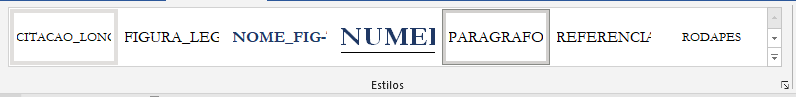 A formatação Negrito é reservada para títulos e subtítulos. Não utilize nos parágrafos.A formatação Itálico é reservada para palavras em idioma estrangeiro. Não utilize nos parágrafos. A formatação sublinhado não deve ser utilizada.Se for necessário destacar alguma frase no texto utilize aspas “”.Evite a utilização de lista de itens, exceto se for extremamente necessário.Toda a formatação é baseada na fonte Garamond. Não utilize outra fonte.Não digite os títulos em caixa alta. A própria formatação se encarregará de colocar os títulos em caixa alta.ReferÊncias bibliográficasSegue o esquema das normas da American Psychological Association (APA).Alguns exemplos:Periódico: Oliveira, B. R. D., Duarte, M. A. Q., Abreu, C. C. E. D., & Vieira, J. (2018). A wavelet-based method for power-line interference removal in ECG signals. Research on Biomedical Engineering, 34, 73-86.Livro:Zuffo, A. M., & Aguilera, J. G. (2021). Agronomia Avanços e perspectivas. Nova Xavantina: Editora Pantanal.Zuffo, A. M., & Aguilera, J. G. (2021). Pesquisas Agrárias e Ambientais: Volume VII (2a ed). Nova Xavantina: Editora Pantanal.Capítulo de livro:Fernandes, J. M. (2021). Phyllanthus amarus (Quebra-pedra, Phyllanthaceae): uma espécie medicinal de interesse do Sistema Único de Saúde no Brasil. In Zuffo, A. M., & Aguilera, J. G. (Orgs.). Pesquisas Agrárias e Ambientais: Volume IX. Nova Xavantina: Editora Pantanal.Observação: É importante acrescentar o DOI quando houver. Fazer isso ao final da referência, não importando qual seja seu tipo. Ex.: Zuffo, A. M., & Aguilera, J. G. (2021). Pesquisas Agrárias e Ambientais: Volume IX. Nova Xavantina: Editora Pantanal. DOI: 10.46420/9786581460297Mais informações podem ser obtidas neste link https://editorapantanal.com.br/templates/Editora_Pantanal_Normas_APA.pdfInforme aqui os termos para comporem o Índice Remissivo:IMPORTANTE:Esses termos devem estar no texto. Para certificar-se disso, faça uma pesquisa utilizando a combinação de teclas Ctrl + L e digitando os termos, um por vez.Evite utilizar termos que sejam combinações de muitas palavras.Não informe termos genéricos que obviamente estarão no texto. Por exemplo: em um texto onde os capítulos discorrem sobre educação, não informe a palavra “educação” para compor o índice.Lembre-se que a utilidade deste índice é proporcionar uma rápida localização de alguns termos que são relevantes à obra, mas que não ocorrem com muita frequência.Limitações:Até 5 (cinco) termos para capítulo de e-bookAté 50 (cinquenta) termos para e-book completoDúvidas sobre a formatação podem ser sanadas também pelo e-mail contato@editorapantanal.com.br.Recebido em: 00/00/0000Aceito em: 00/00/0000 10.46420/XXXcapX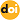 Autor  https://orcid.org/0000-0000-0000-0000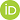 Autor  https://orcid.org/0000-0000-0000-0000Título 1Título 2*Dado 11Dado 21Dado 12Dado 22Título 1*Dado 11Dado 12